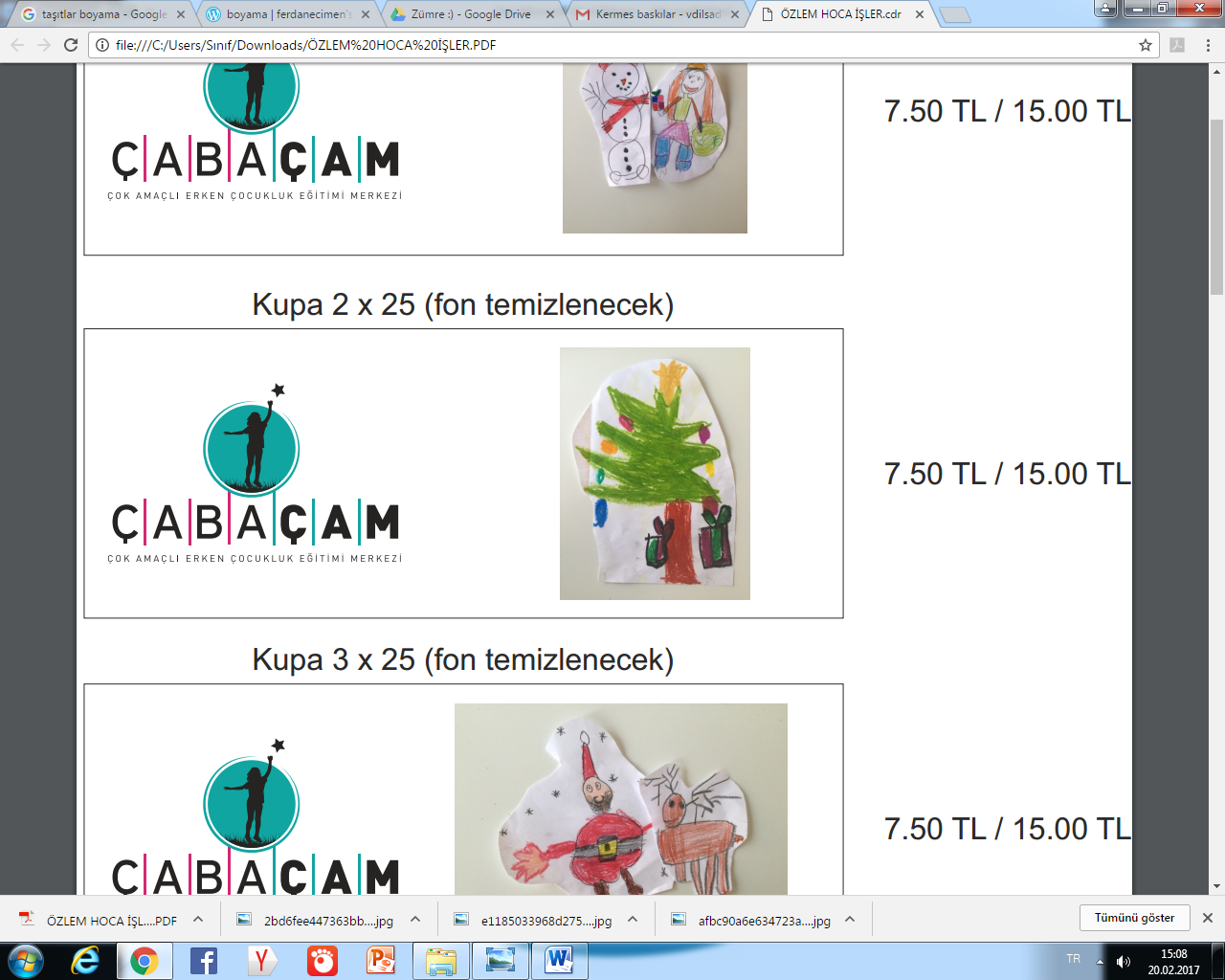 ÇABAÇAM Bahar Dönemi Paylaşım Seminerleri “Çocuklarda İz Bırakan Yaratıcı Uygulama Örnekleri” Dinleyici Başvuru FormuAdı Soyadı		:Kurumu		:Görevi			: E-posta Adresi	: İletişim Numarası	: